Зарегистрируйтесь на портале Бизнес-навигатор за 3 шагаШаг1: ВХОДЗайдите на сайт АО «Корпорация МСП» http://corpmsp.ru/ и нажмите на кнопку «Зарегистрируйся!» на всплывающем окне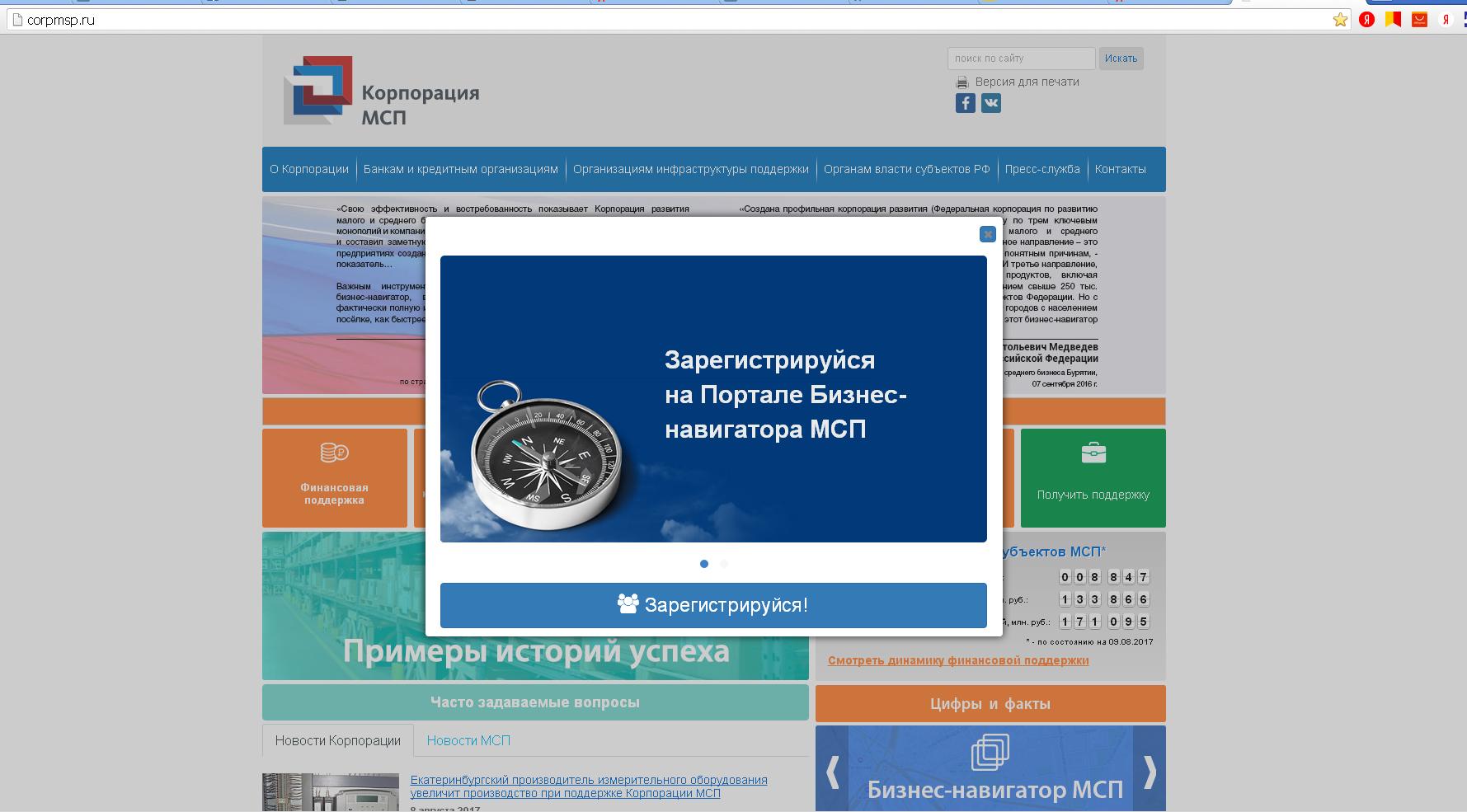 Или перейдите по ссылке https://smbn.ru/msp/main.htm и нажмите на кнопку «Зарегистрироваться» в правом верхнем углу экрана: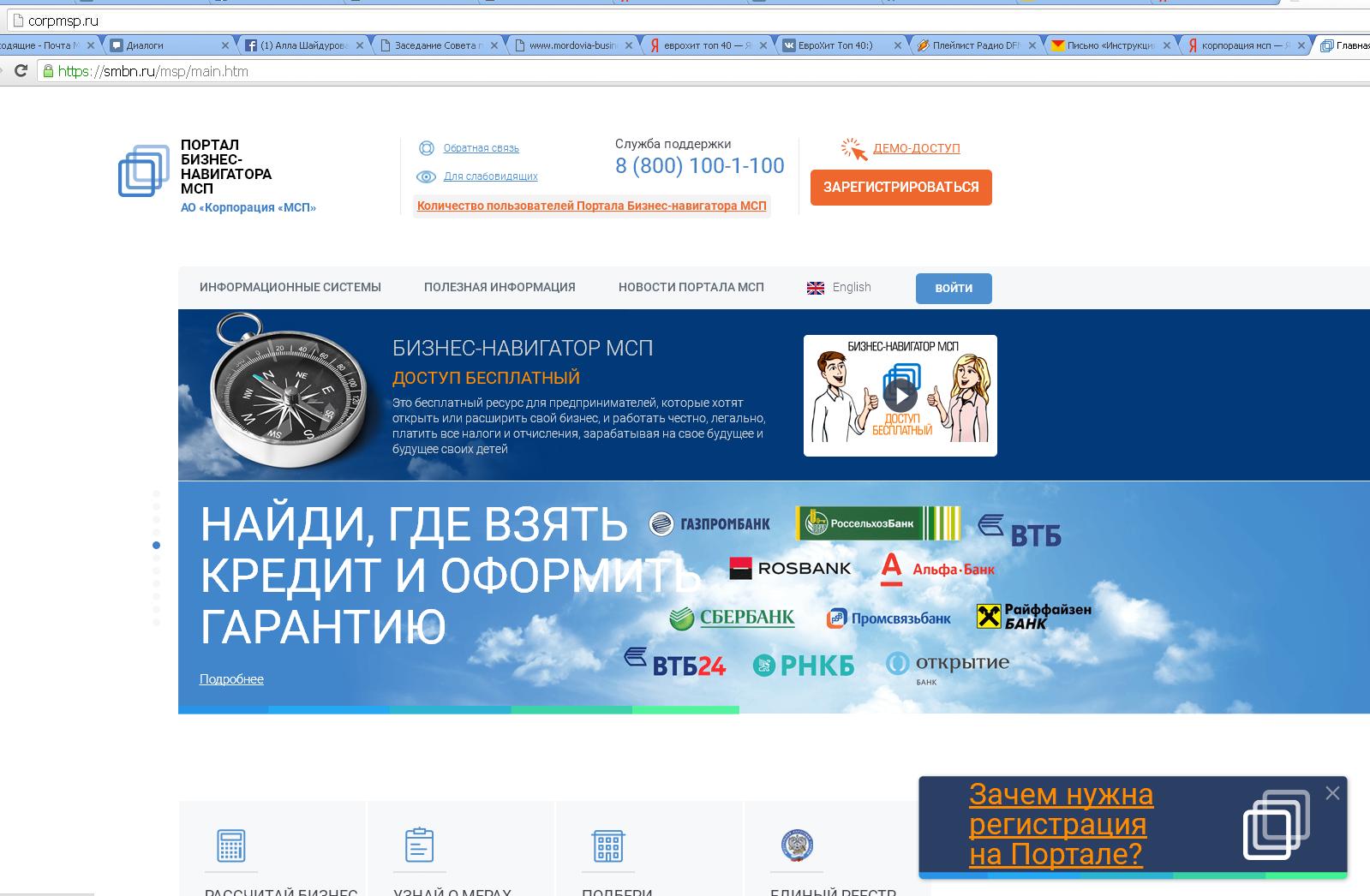 Шаг2: ЗАПОЛНЕНИЕ ФОРМЫ РЕГИСТРАЦИИЗаполните форму данными по аналогии с примером: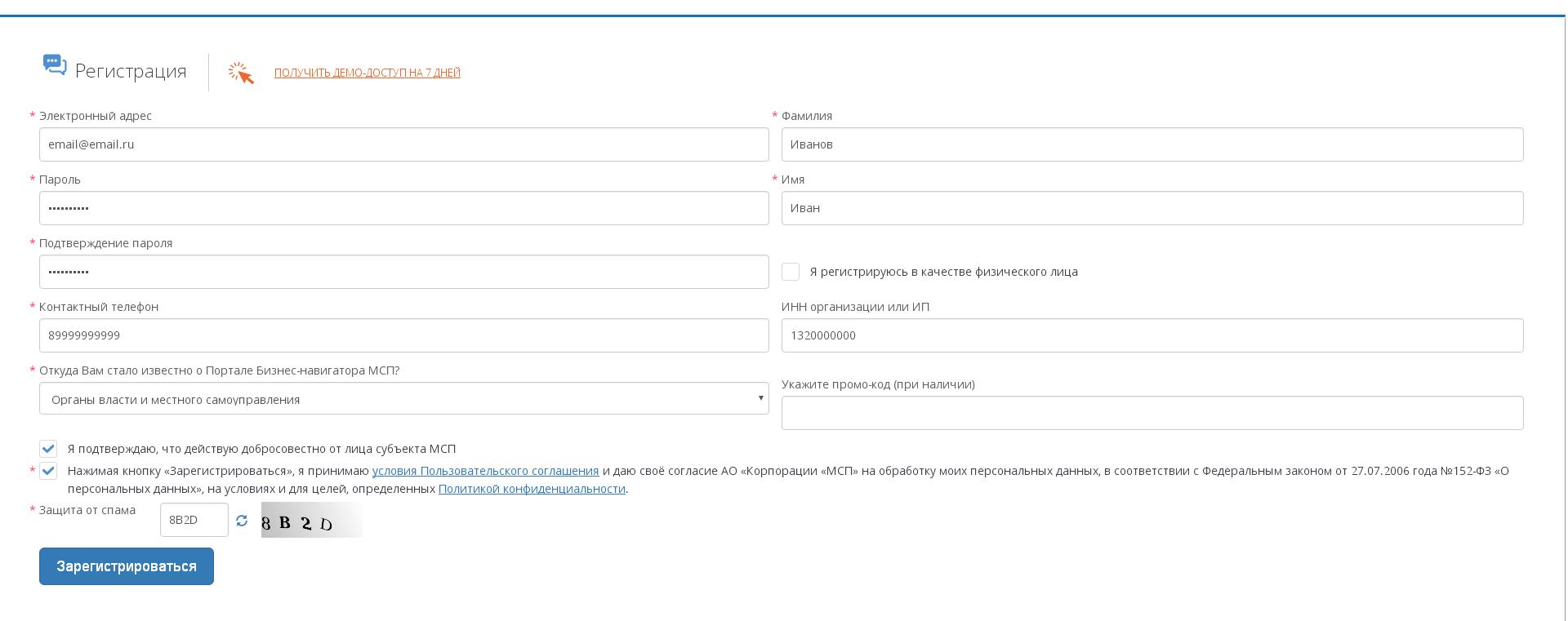 Шаг3: ПОДТВЕРЖДЕНИЕ РЕГИСТРАЦИИЗайдите на свой почтовый ящик, указанный при регистрации. Вам придет автоматическое письмо со ссылкой, пройдите по ссылке, указанной в письме, и Вы увидите окно, подтверждающее успешное прохождение регистрации.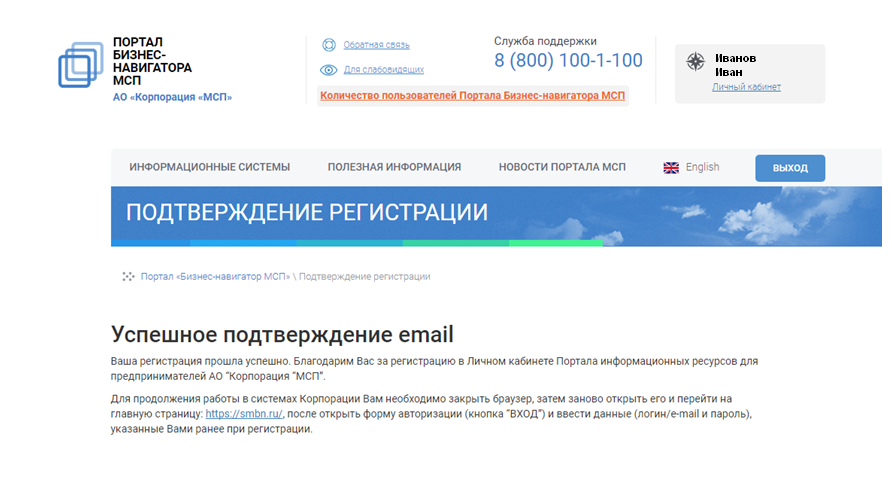 ГОТОВО! Теперь у Вас есть доступ ко всем инструментам сервиса Бизнес-навигатор!